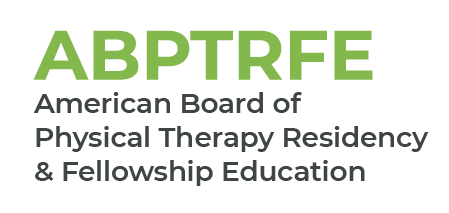 Medical Conditions* – SportsFor Renewal of Accreditation and ACIRPlease complete the chart below by filling in the medical conditions seen by the resident over the course of the program.  Patients evaluated, treated, or managed by the resident as part of the resident’s education throughout the course of the program should be included within the template. The patient’s medical condition is only counted during the first patient encounter. Patient encounters beyond the initial visit should not be included in the frequency count.Name of Graduate:        Name of Graduate:        Name of Graduate:        Medical Conditions*SportsNumber of Patients Evaluated, Treated, or Managed by the Resident as Part of the Program’s CurriculumNumber of Patients Evaluated, Treated, or Managed by the Resident as Part of the Program’s CurriculumNervous SystemNervous SystemNervous SystemCervical RadiculopathyConcussionLumbar RadiculopathyMusculoskeletal SystemMusculoskeletal SystemMusculoskeletal SystemAcute/emergency injuryChronic Pain Syndromes (eg, fibromyalgia)Ankle / Foot FractureAnkle / Foot Ligamentous InjuriesAnkle / Foot TendinopathiesHallux ValgusOther Disorders of the Lower Leg, Ankle and FootPlantar FasciitisElbow / Forearm FractureElbow Instability (eg, subluxation/dislocation, ligamentous)Elbow TendinopathiesOther Disorders of the Elbow and ForearmWrist, Hand, Finger FractureWrist, Hand, Finger Instability (eg, subluxation/dislocation, ligamentous)Wrist, Hand, Finger TendinopathiesOther Disorders of the Wrist and/or HandCervical Disc Pathologies (eg, DDD, protrusion, herniation)Cervical InstabilityCervical Sprain/StrainOther Disorders of Cervical SpineFemoroacetabular ImpingementHip FractureHip OsteoarthritisHip TendinopathiesTrochanteric BursitisOther Disorders of the Hip and ThighKnee FractureKnee Ligamentous InjuriesKnee OsteoarthritisKnee TendinopathiesMeniscal PathologyPatellofemoral DysfunctionOther Disorders of the Knee Lumbar Disc Pathologies (eg, DDD, protrusion, herniation)Lumbar InstabilityLumbar Spondylosis / SpondylolisthesisLumbar StrainOther Disorders of the Lumbar SpinePiriformis SyndromeSacroiliac DysfunctionOther Disorders of the Pelvic GirdleRotator Cuff PathologyShoulder Labral PathologyShoulder Complex / Arm FractureShoulder Instability (eg, subluxation/dislocation, ligamentous)Shoulder OsteoarthritisOther Disorders of the Shoulder ComplexRib DysfunctionThoracic Sprain/StrainOther Disorders of the Thoracic SpineOtherOtherOther% of total clients that are sports physical therapy cases (should be at least 40%)% of total clients that are sports physical therapy cases (should be at least 40%)